        เทศบาลตำบลท่าแพ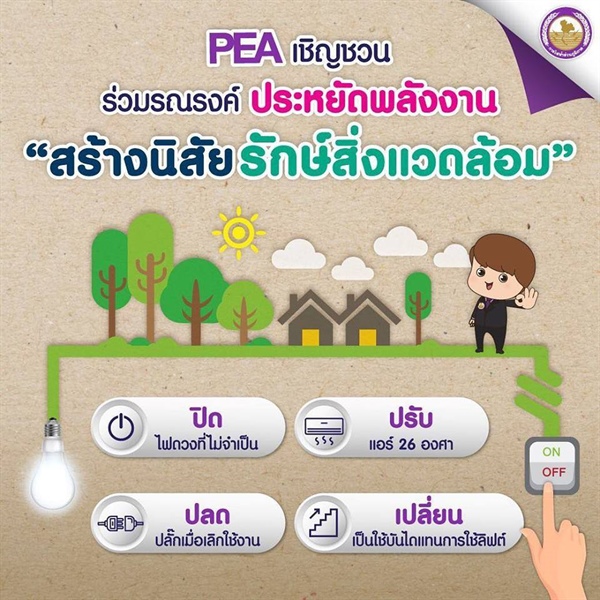 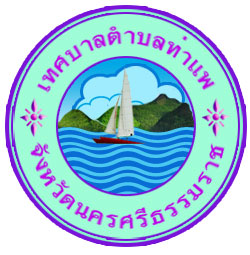 ขอเชิญชวน หน่วยงานเอกชน หน่วยงานราชการ หน่วยงานอื่นๆ พี่น้องประชาชน ร่วมกันประหยัดพลังงาน “สร้างนิสัย รักษ์สิ่งแวดล้อม” ด้วย  มาตรการ 4 ป.  ปิด						ปิดไฟ ดวงที่ไม่จำเป็น  ปรับ					ปรับแอร์  26 องศา  ปลด					ปลดปลั๊ก เมื่อเลิกใช้งาน  เปลี่ยน					เปลี่ยน เป็นใช้บันได แทน การใช้ลิฟท์